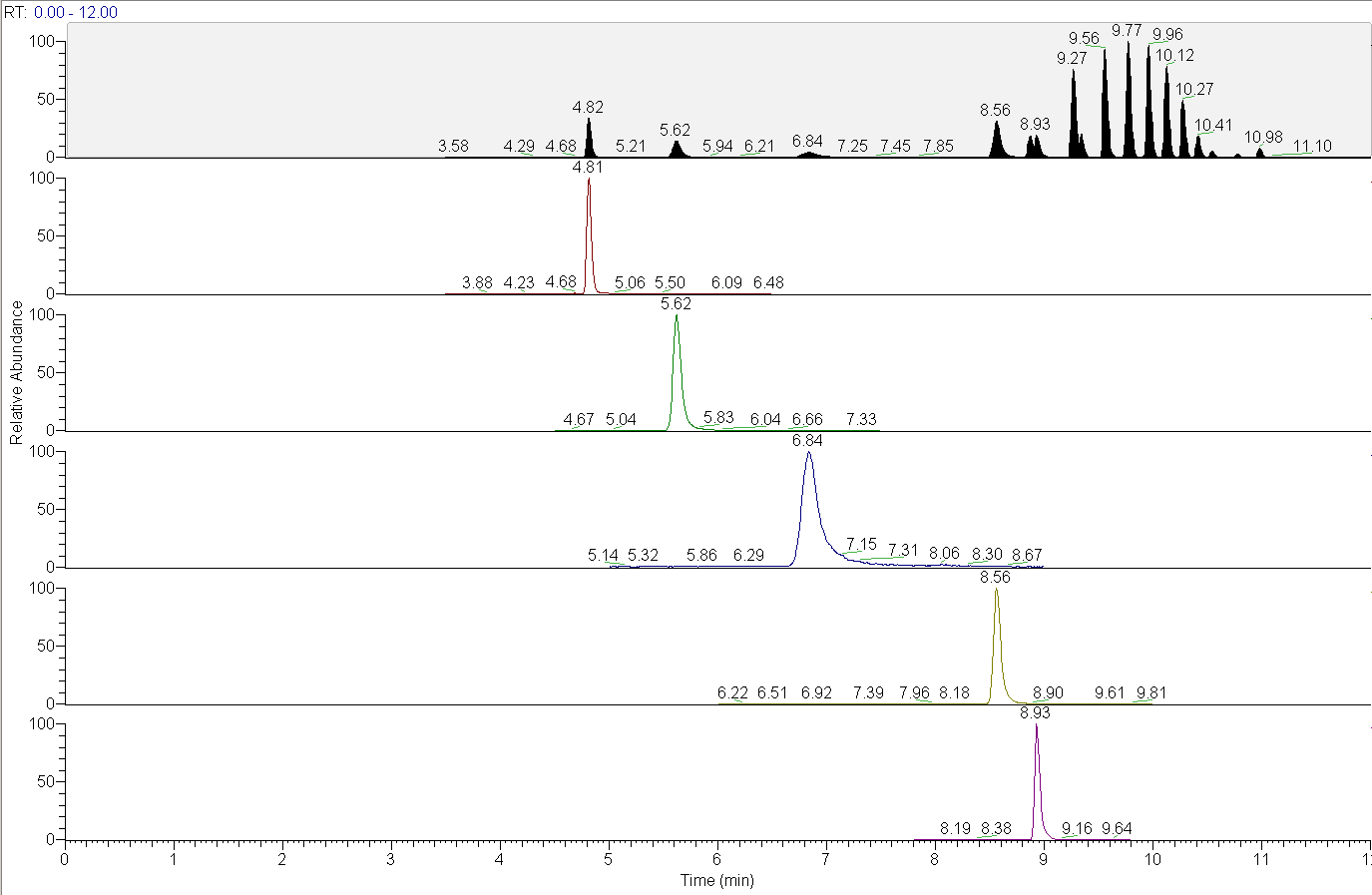 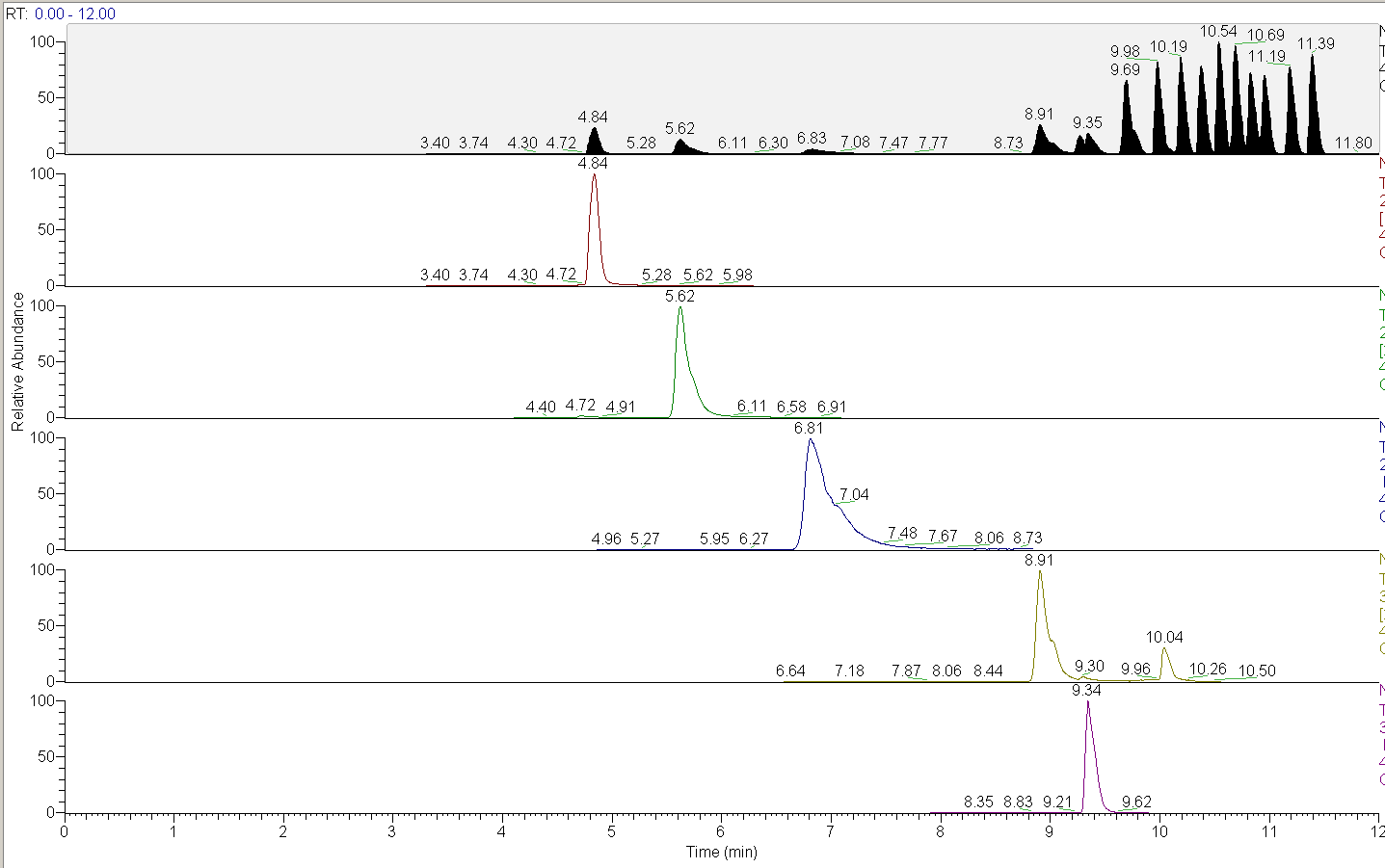 Figure S1. Decrease in column performance using an accucore C-18 2.1 x 50mm column, after 1 week of analysis with pH 10.5 aqueous mobile phase. Figure S2. PFBA peak area as a function of concentration and injection volume. Some nonlinearity/saturation effects begin to appear with 5000 injection volumes, suggesting a decrease in retention efficiency. Figure S3. When internal standard peak areas are included this nonlinearity is accounted for through reduced retention of isotopically labeled MPFBA, which behaves identically through the concentration and analysis processes. The result is an increase in low concentration sensitivity without compromising overall method limits. Figure S4. Method performance for the C4 to C10 carboxylic acids and sulfonates is also consistent across injection volumes and concentrations. (a)(b)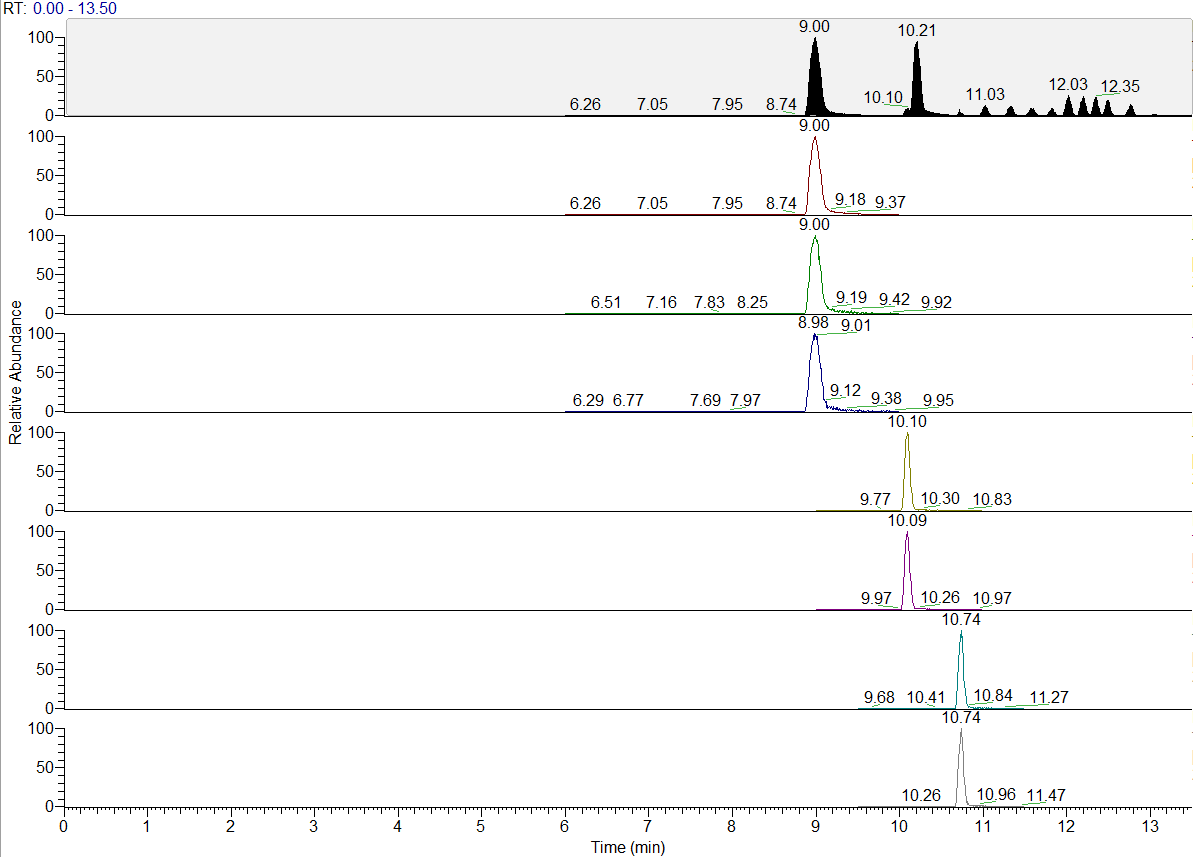 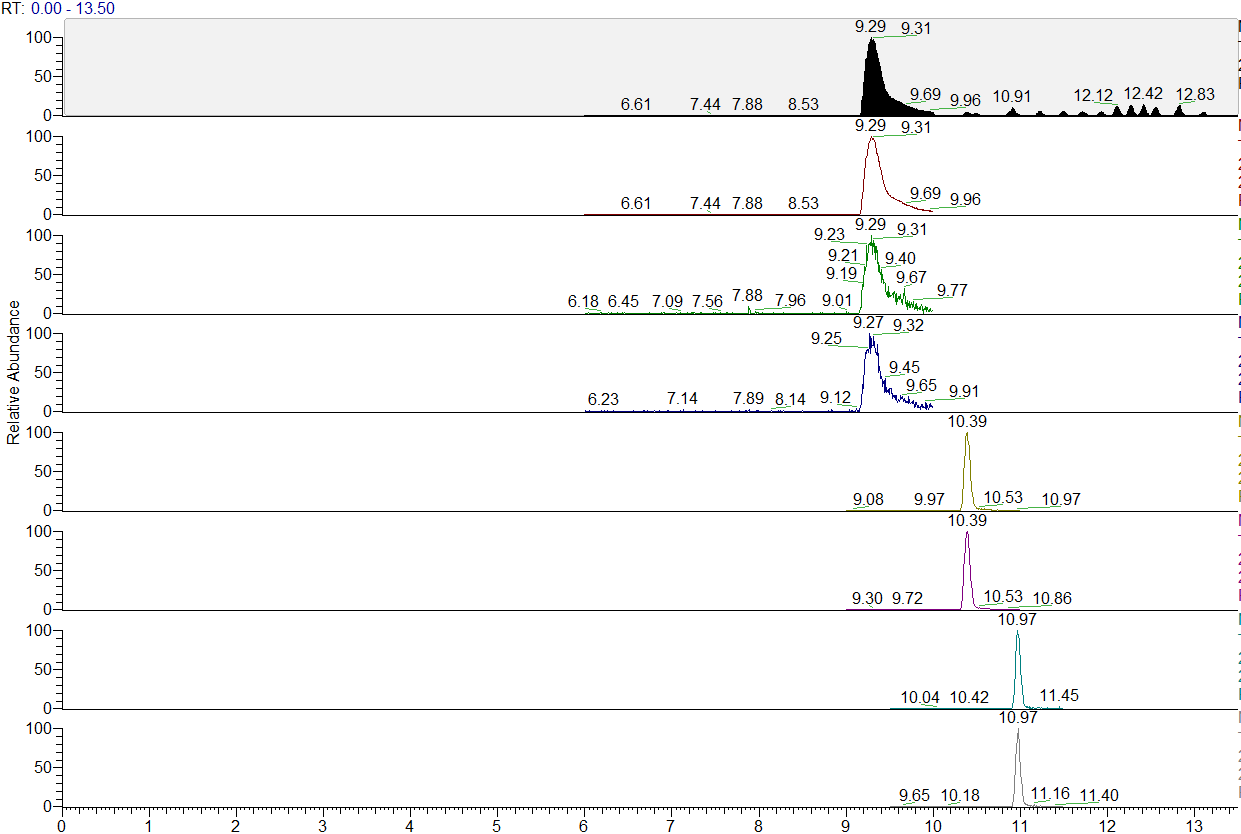 (c)Figure S5. Chromatograms for samples prepared with 200 ng/L of all target PFAS and isotopically labeled standards, further spiked with (a): 10 ppb PFBA, PFBS, and b: 100 ppb PFBA. Effects of the high concentration analyte spikes are to broaden the peaks associated with the analyte and associated internal standards due to competition/saturation of the sorbent, and overloading of the analytical column. (a)		(b)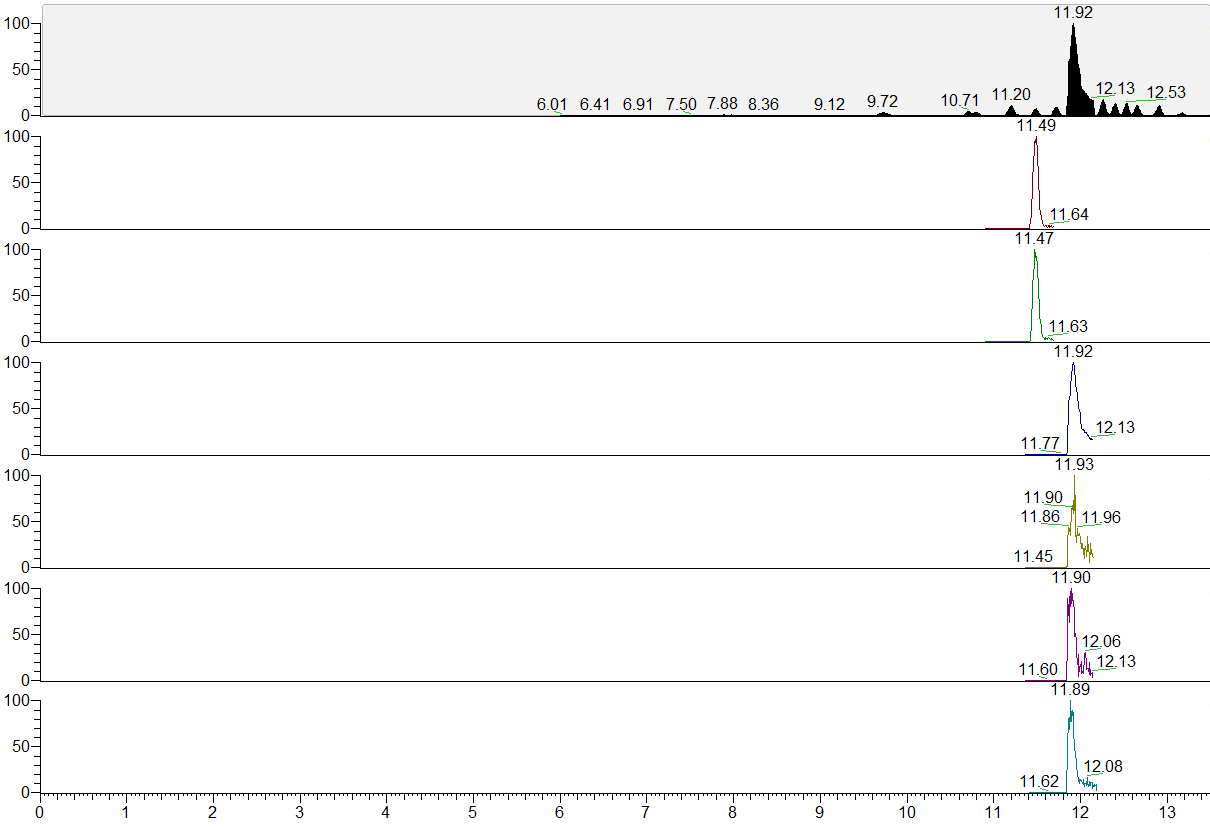 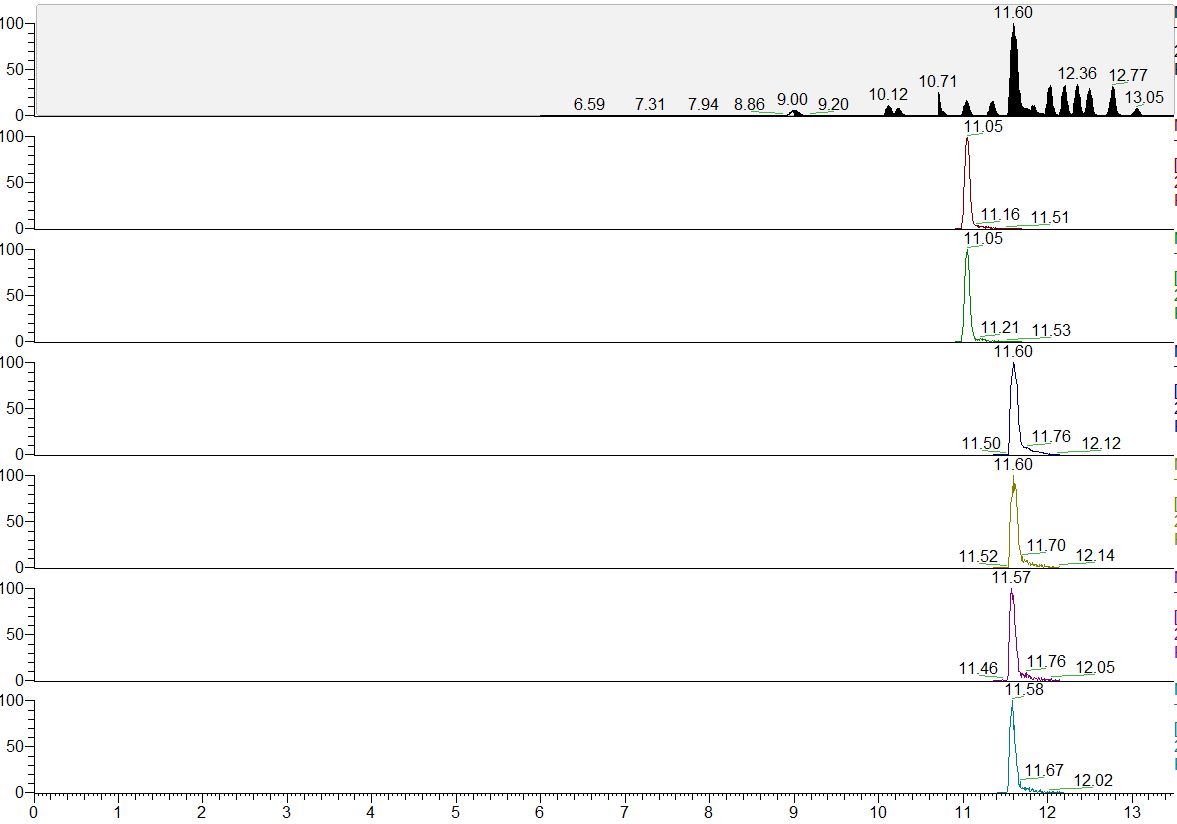 Figure S6. Chromatograms for samples spiked with 100 ug/L (a) and 10 ug/L (b) of Perfluorononanoic acid (PFNA), showing the effects on PFOA (red), MPFOA (green), PFNA (blue), MPFNA (yellow), PFOS (purple), and MPFOS (cyan). While the peaks for PFNA, MPFNA, PFOS, and MPFOS are significantly impacted in the sample fortified at 100 ug/L, the sample spiked at 10 ug/L is not. Table S1. Absolute internal standard peak areas from PFAS spike recovery study. PFAS analytes were added at concentrations of 200 ng/L, and additional spikes were added of individual or mixes of PFAS compounds. The resulting effects on internal standard areas are shown in the table below, showing suppression of the corresponding internal standards and co-eluting peaks, but NOT other peaks. Internal Standard Recovery, Avg. of N=3MPFBAMPFBSMPGenXMPFHxSMPFOAMPFNAMPFOSMPFDA200 ppt PFAS Mix22274419280192578196058192415168969254161237258200 ppt PFAS Mix + 10 ppb PFBA11552217675883310190756184631157005231670226281200 ppt PFAS Mix + 10 ppb PFBS2040418921887073190934187753160732231810224592200 ppt PFAS Mix + 10 ppb PFHxA18411717243878398174701172983152060226997214691200 ppt PFAS Mix + 10 ppb PFHxS1757151764248330997797171749159338239221222184200 ppt PFAS Mix + 10 ppb PFOA27791123440710319922746481968178465257730265276200 ppt PFAS Mix + 10 ppb PFOS27807823138910214921698320824098401140740251534200 ppt PFAS Mix + 10 ppb PFNA2013821832938692118895418594765431121655217950200 ppt PFAS Mix + 10 ppb GenX28679424184938970216435208816185164284792267102200 ppt PFAS Mix + 10 ppb PFBA and PFBS1118358595684986177735172293154685235014212605200 ppt PFAS Mix + 10 ppb PFHxA and PFHxS2753472309288256196032189626175765274156252868200 ppt PFAS Mix + 10 ppb PFOA and PFOS2869182428381036222228036620591500128858246300200 ppt PFAS Mix + 100 ppb PFBA43039228700104884221226207555193750289129273959200 ppt PFAS Mix + 100 ppb PFNA254504205541911602048951973121346745378159973